Додаток 12до Вимог до державних номерних знаків транспортних засобів(пункт 9 розділ IV)Напрямок погляду спостерігача на державний номерний знак 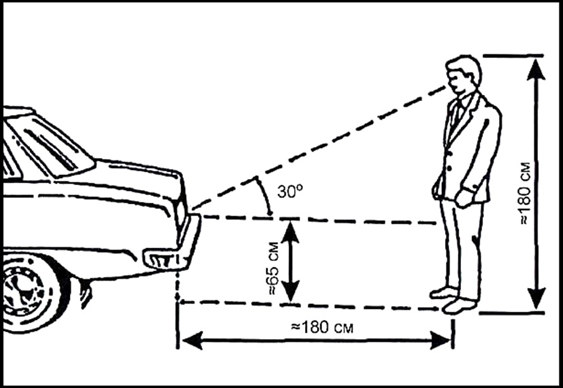 _______________